полковникНачал ьн,подл-/<// •  подполковник                В.Г.МассанВЫ ПИСКА ИЗ ПРИКАЗАкомандира войсковой части 3671•* 11 августа 1998 г. Богородск      N186 по строевой части. • Исключить из списков личного состава части и с довольствия:всехвидовСтрелка-помощника гранатометчика 6 мотострелковой роты рядового Шавалеева Дениса Михайловича, 1977 года рождения, уроженца г.Златоуста Челябинской области, призванного на военную службу Златоустовским ГВК Челябинской области в ноябре 1995 года, с 10 августа 1996 года в связи со смертью, наступившей 9 августа 1996 года по причине взрывной травмы, считавшимся без вести пропавшим •с 9 августа 1996 года. Смерть Шавалеева Дениса Михайловича связана с исполнением обязанностей военной службы. Захоронен 4 августа 1998. На магометанском кладбище г.Златоуста Челябинской обЧелябинской области.			Мать погибшего ~ Шавалеева Римма Рифкатовна проживает по адресу Челябинская обл, город Златоуст поселок Строителей 2-6.	•Выплатить матери Шавалеевой P.P. единовременное пособие в размере 120 окладов' денежного содержания в сумме 24780 рублей. Справка,; Свидетельство о смерти от 3.08.98г. N 251259, данное отделок! ЗАГС г.Златоуст Челябинской области.Командир частиЮ.Н. Горячкин.В.Г.Массаньник штаба войсковой части 3671	- 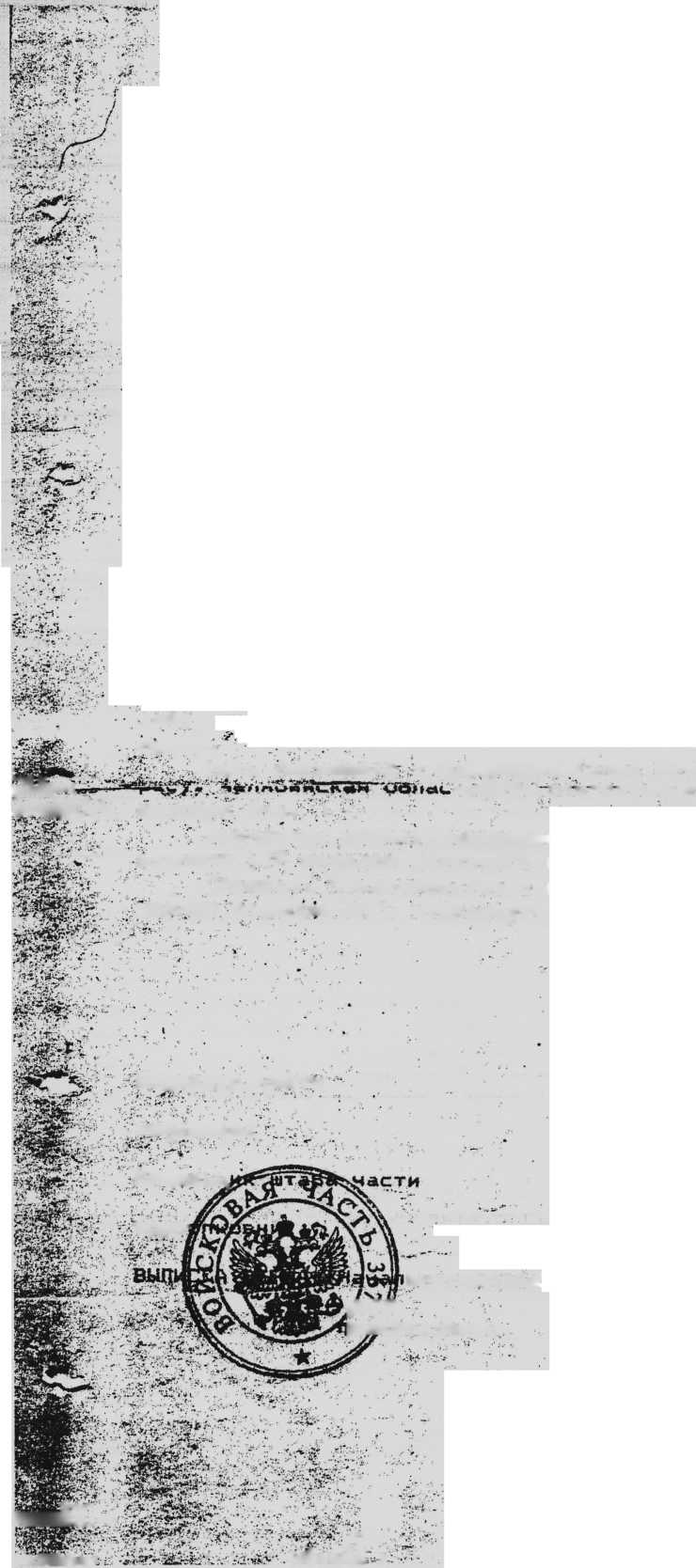 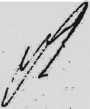 